Tradiční vánoční pokrmy v Česku a na UkrajiněТрадиційні різдвяні страви у Чехії та на УкраїніJak chutnají české Vánoce a jaká jídla jsou typická pro Vánoce na Ukrajině? / Як смакує чеське Різдво та які страви є типові для Різдва на Україні?

Tradiční vánoční pokrmyТрадиційні різдвяні страви ________________________________________________________Štědrý večer NEBO Svatý večer?Щедрий вечір чи Святий вечір?Přesuneme se teď do prvního dne českých i ukrajinských Vánoc. Spojte slova s vánočním talířem země podle toho, kam patří. Případně na talíř nakresle, jak vypadá typické vánoční jídlo pro danou zemi.Пересунемось тепер до першого дня чеського та українського Різдва. З’єднайте слова з різдвяною тарілкою країни відносно того куди це відноситься. Можете на тарілці намалювати, як виглядає типова різдвяна їжа цієї країни.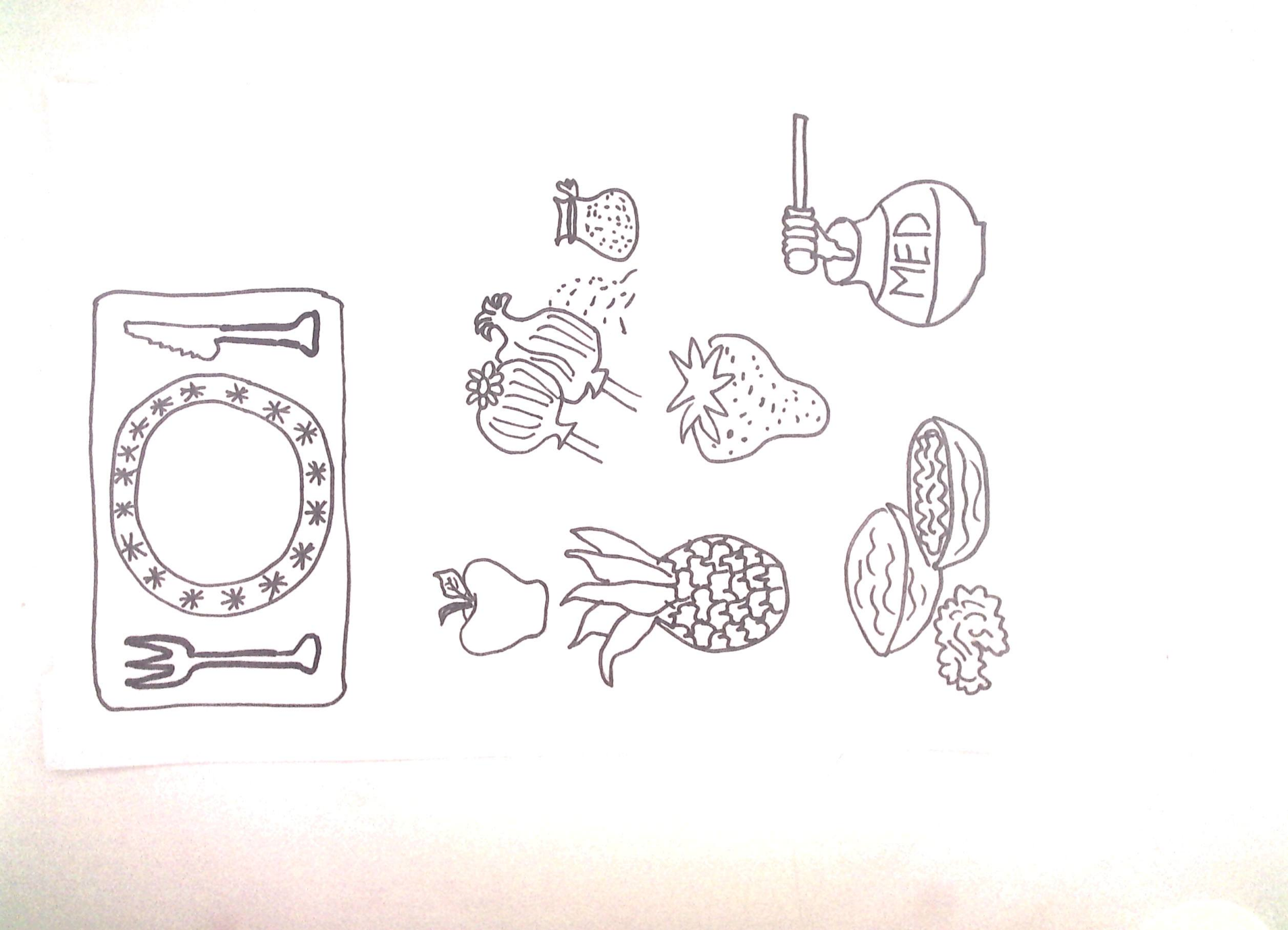 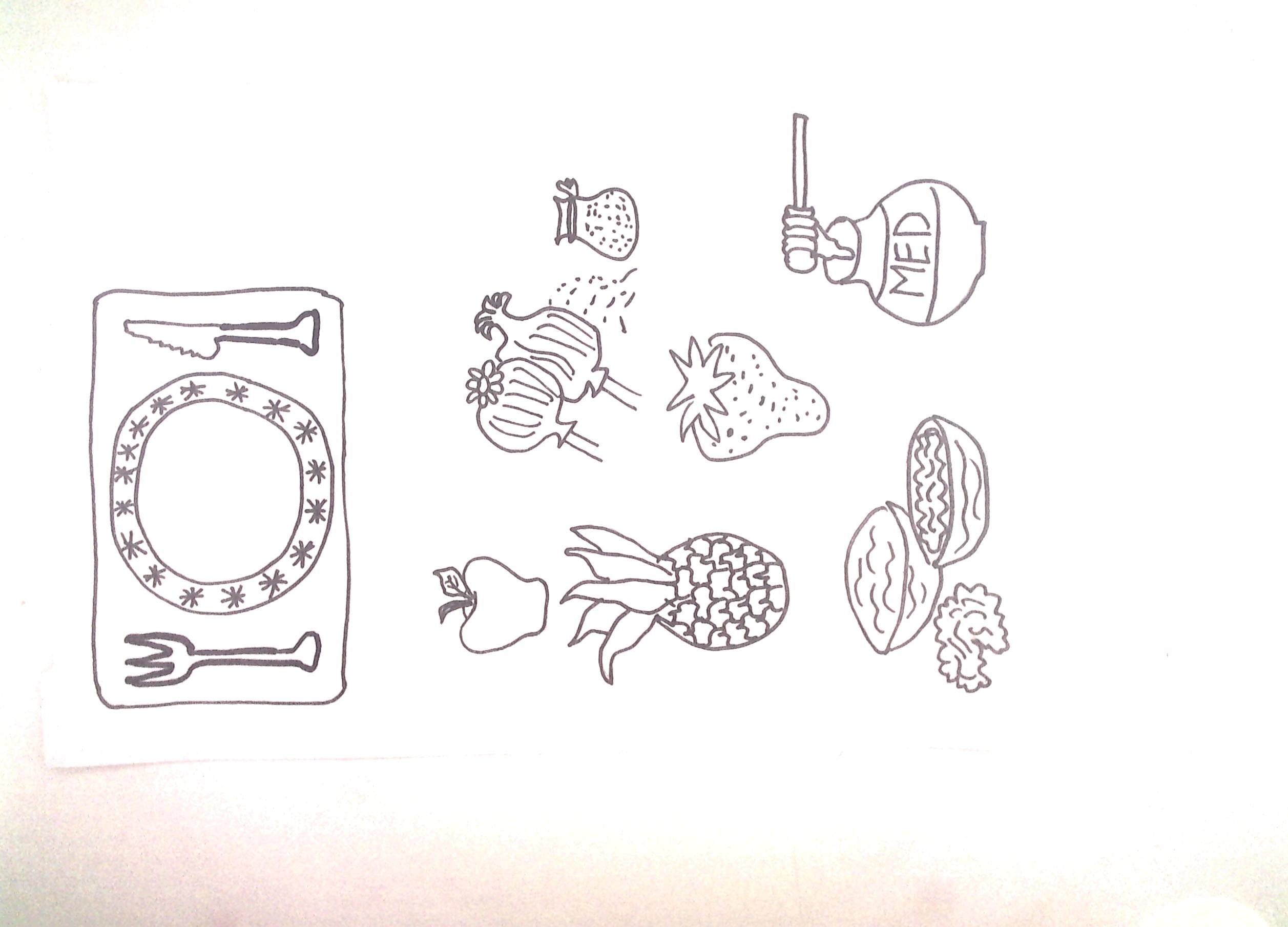 Pleteme vánočku!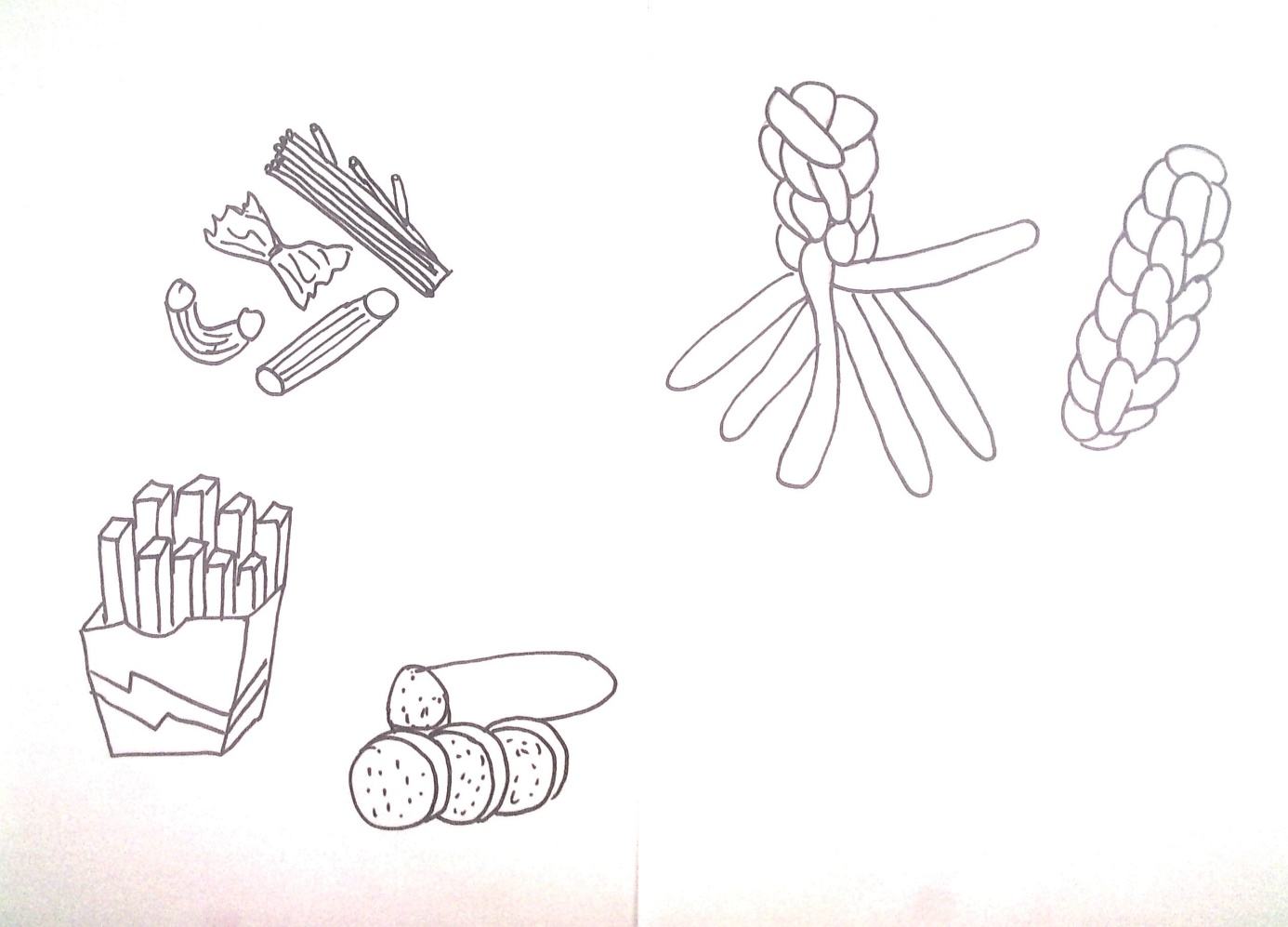 Готуємо плетенку!Typickým českým vánočním pečivem je VÁNOČKA, která se plete ze šesti pramenů. Doplňte podle videa do pramenů slova, která se podle tradice do vánočky zaplétají jako přání pro danou rodinu. Do zbývajícíh pramenů napište slova, která přejete své rodině.Типовою чеською різдвяною випічкою є ПЛЕТЕНКА, яка плететься з шести колосків. Доповніть відповідно до відео до колосків слова, які традиційно заплітаються до плетенки як побажання для даної родини. До колосків, які залишились, допишіть побажання своїй родині.  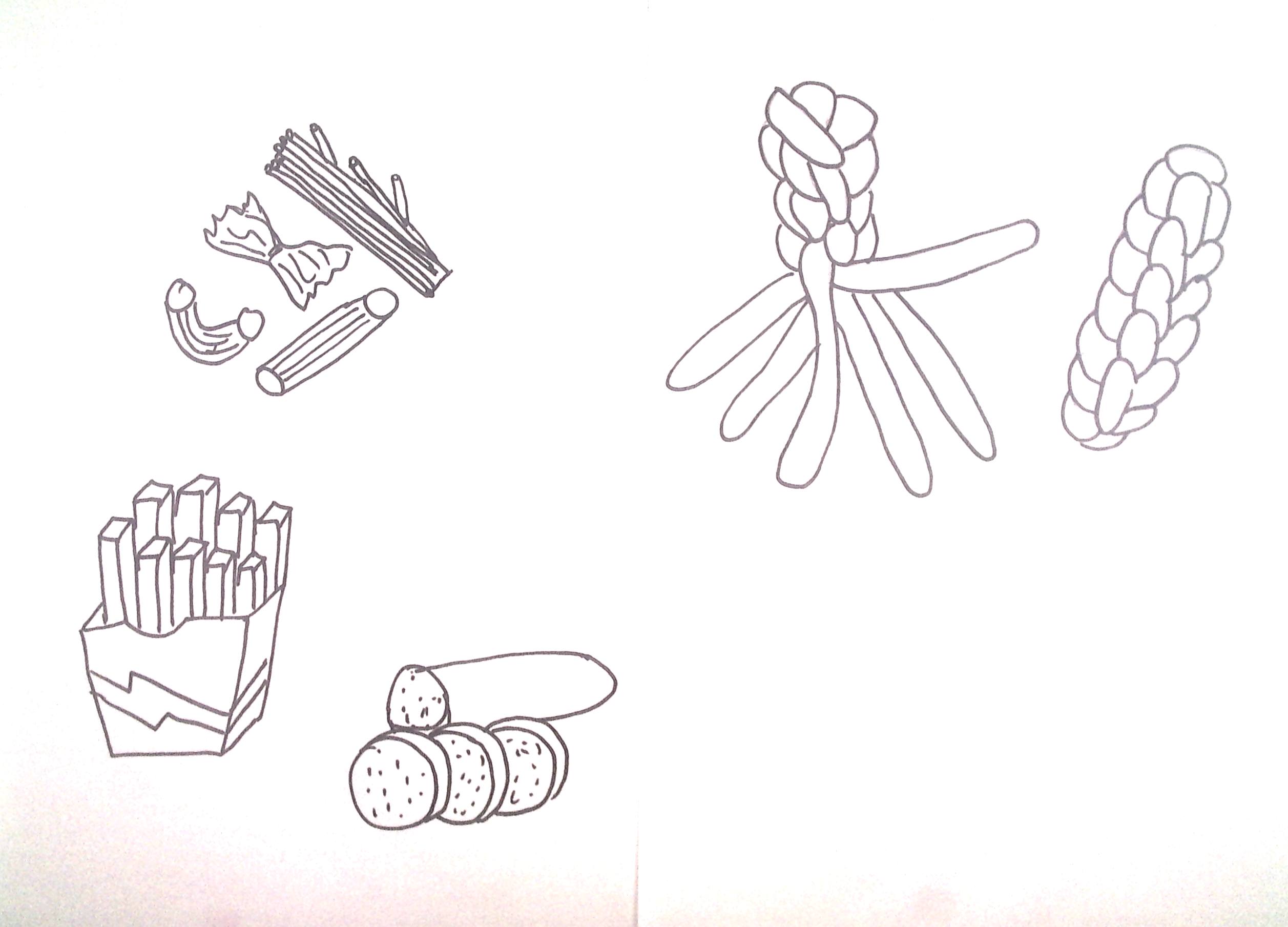 Jaká další sladká jídla patří k českým Vánocům?Які інші солодкі страви відносяться до чеського Різдва?
           …..............................................................................................................................................           …..............................................................................................................................................…..............................................................................................................................................KUŤA aneb najdi ingredienceКУТЯ або найди інгредієнтиJedním z nejznámějších ukrajinských vánočních jídel je KUŤA. Vybarvi ingredience patřící do tohoto sladkého jídla, které připomíná českého KUBU.Однією із найвідоміших українських страв є КУТЯ. Розмалюй інгредієнти, які відносяться до цієї солодкої страви, яка нагадує чеську КУБУ.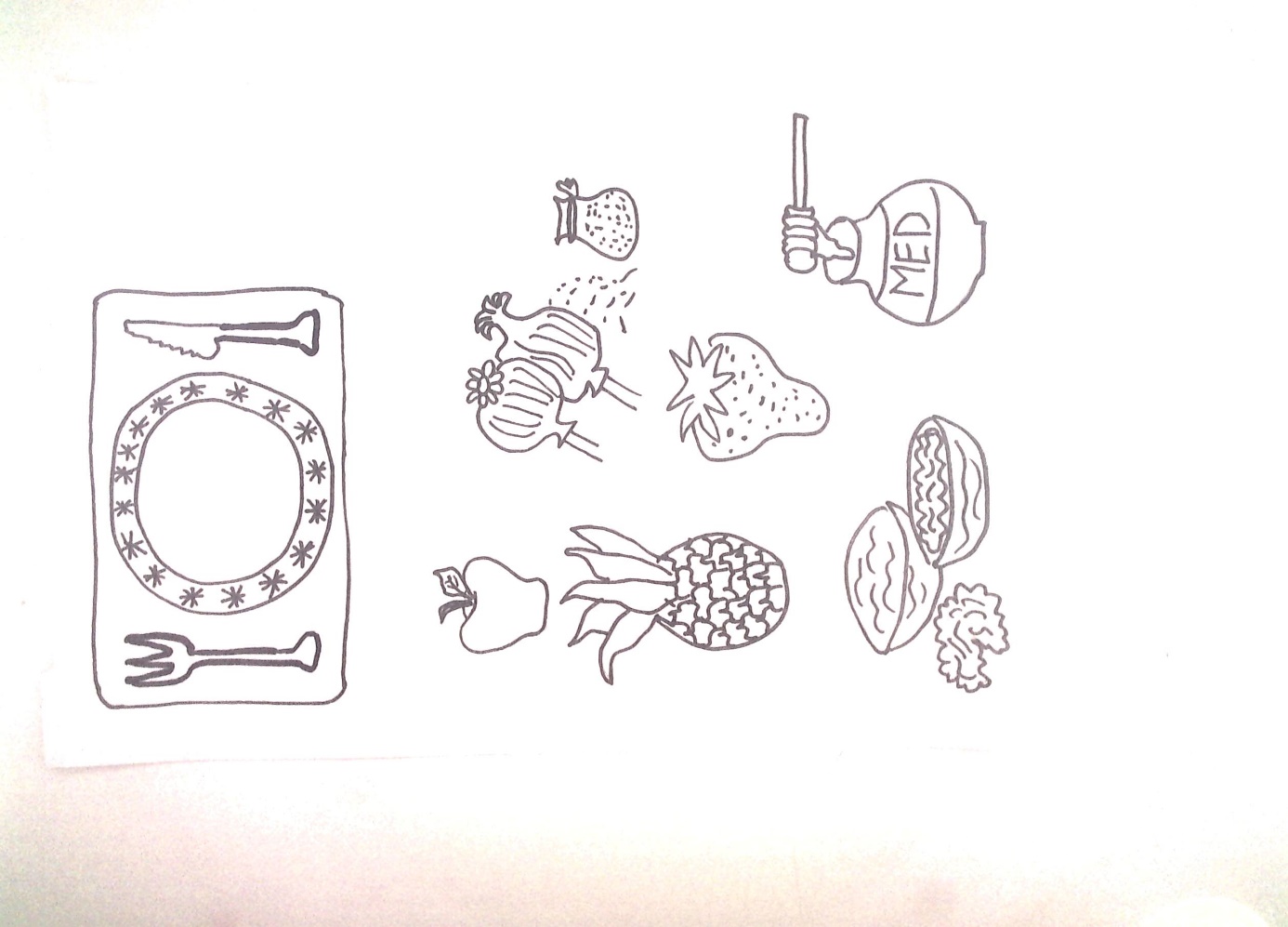 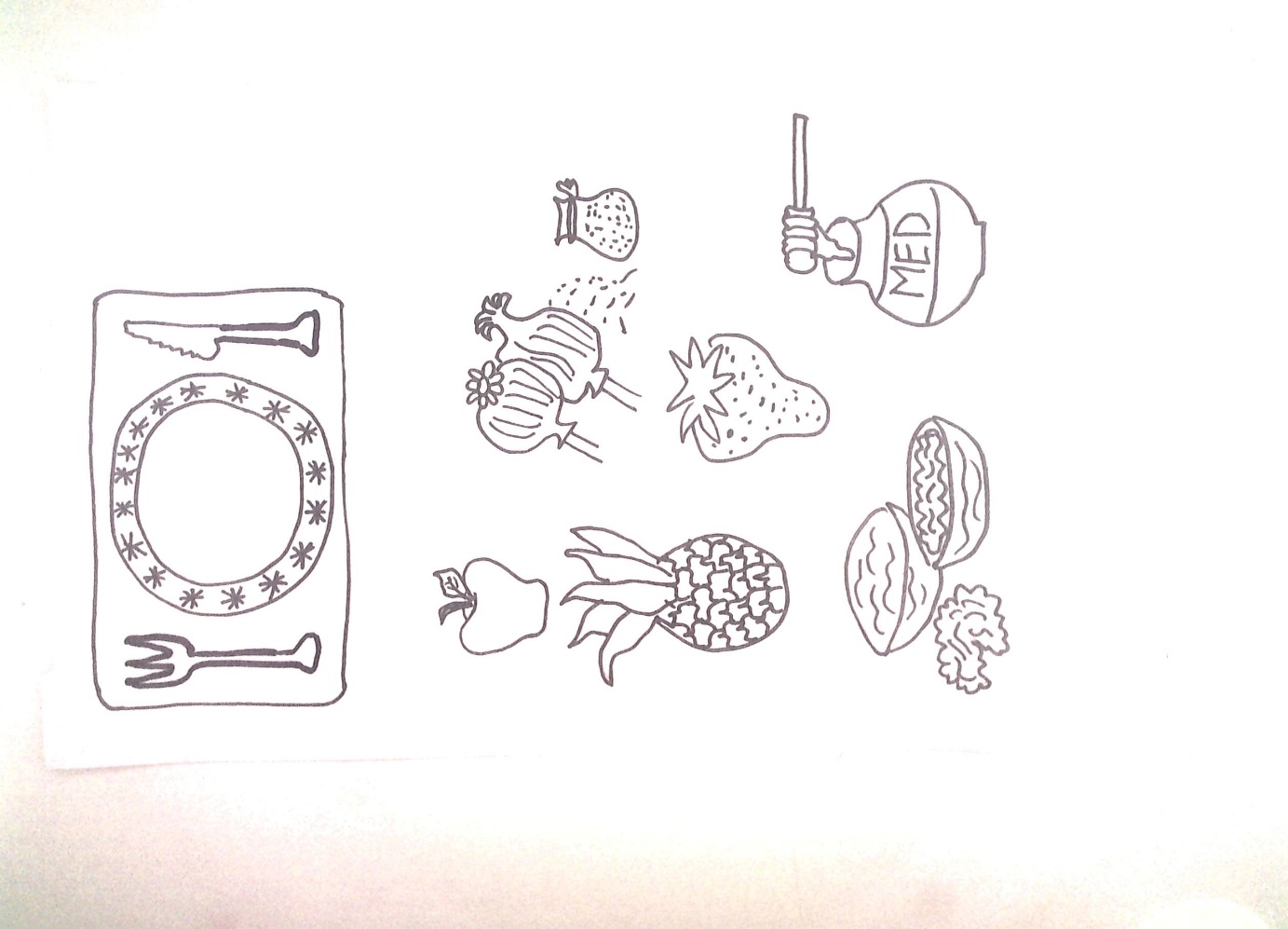         VLAŠSKÉ OŘECHY        Волоські горіхи Které další ingredience ještě chybí?Яких ще інгредієнтів не вистачає?
           …..............................................................................................................................................           …..............................................................................................................................................…..............................................................................................................................................Hod boží vánoční ANEB nakupujeme jídlo pro …Різдво або купляємо їжу для…Doprovázíte rodiče při předvánočních nákupech? Tak si možná pamatujete jaké suroviny je potřeba koupit na oběd při prvním vánočním svátku.Ходите з батьками по магазинах перед Різдвом? Можливо пам’ятаєте, які продукти потрібно купити на обід для першого різдвяного свята. MASO М’ясо
Jaké maso se podle českých tradic má jíst na Hod boží vánoční? 
Zakroužkuj obrázek/obrázky. Яке м'ясо відповідно до чеської традиції маємо їсти на Різдво? Обведи малюнок/малюнки.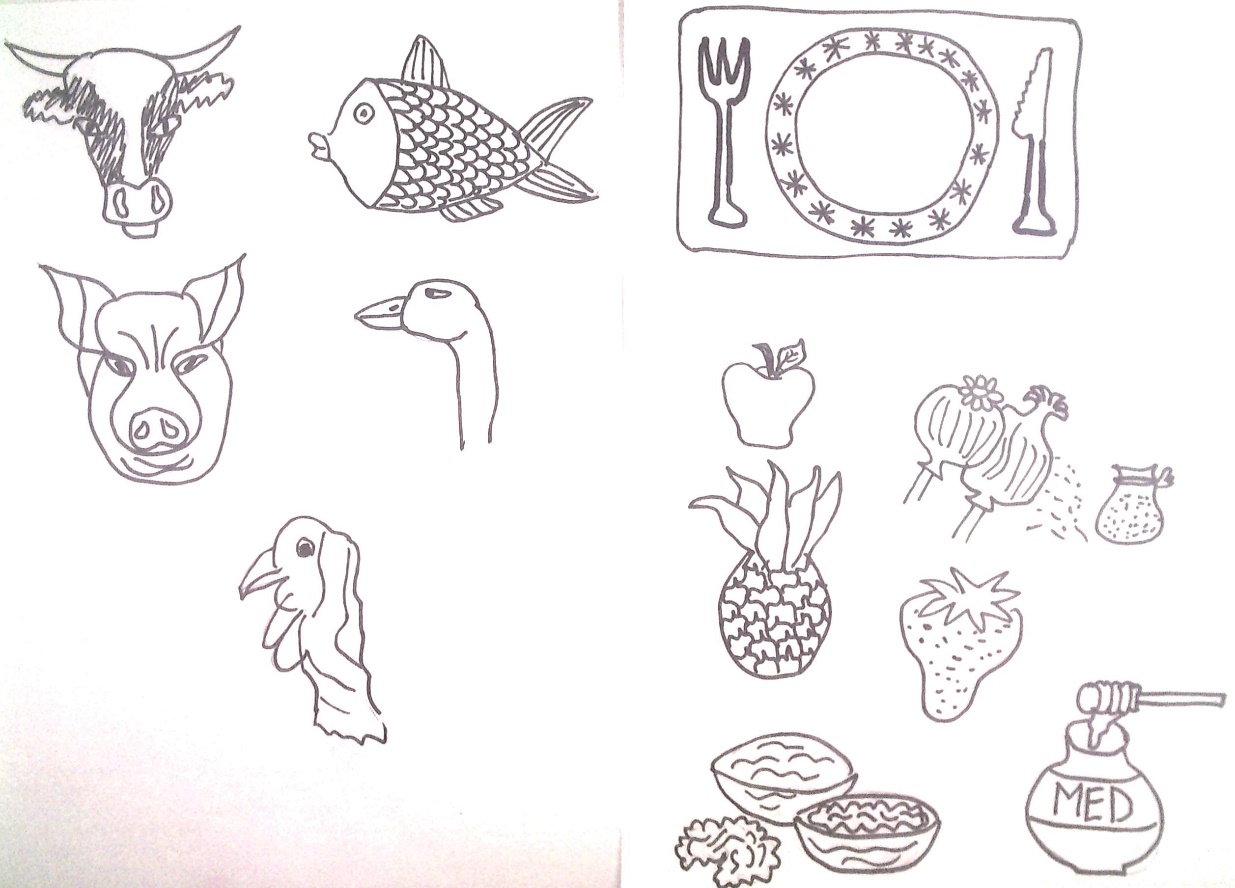 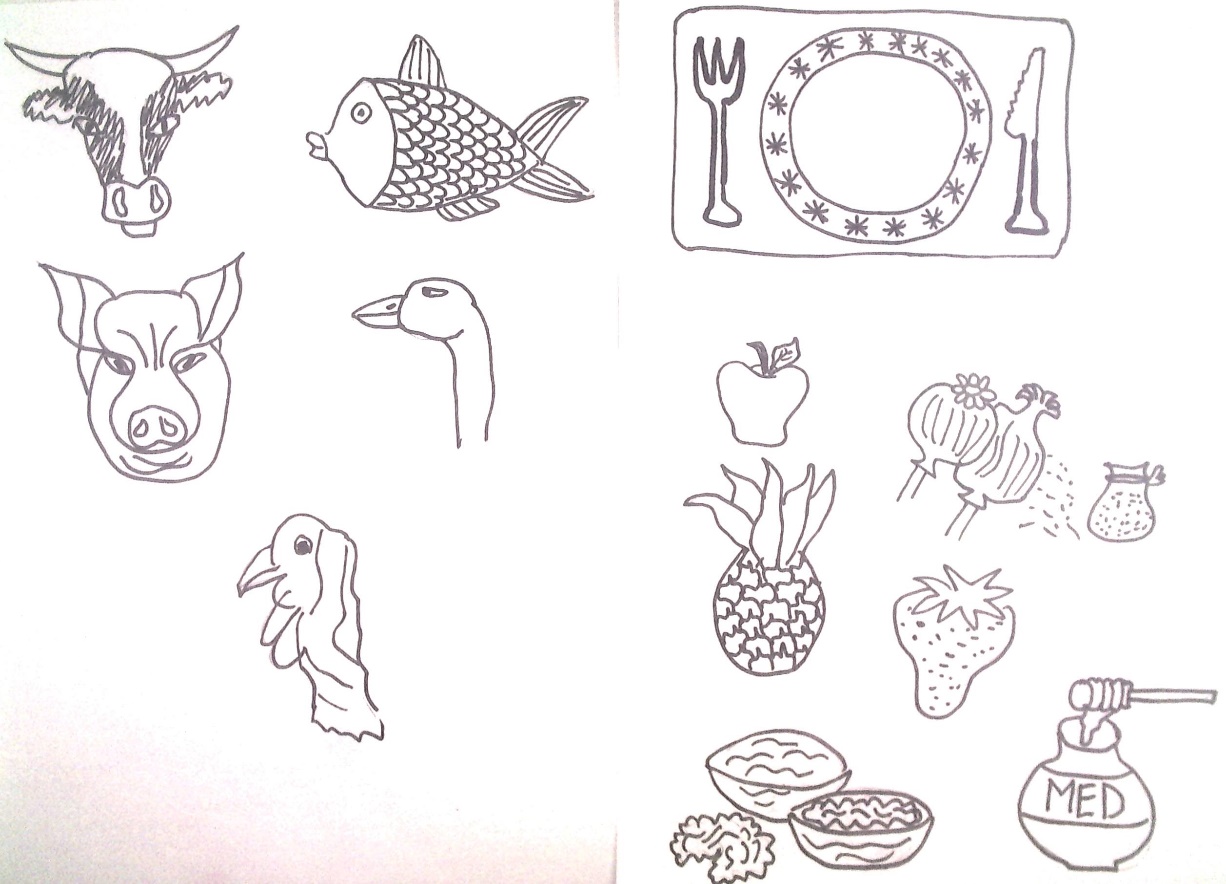 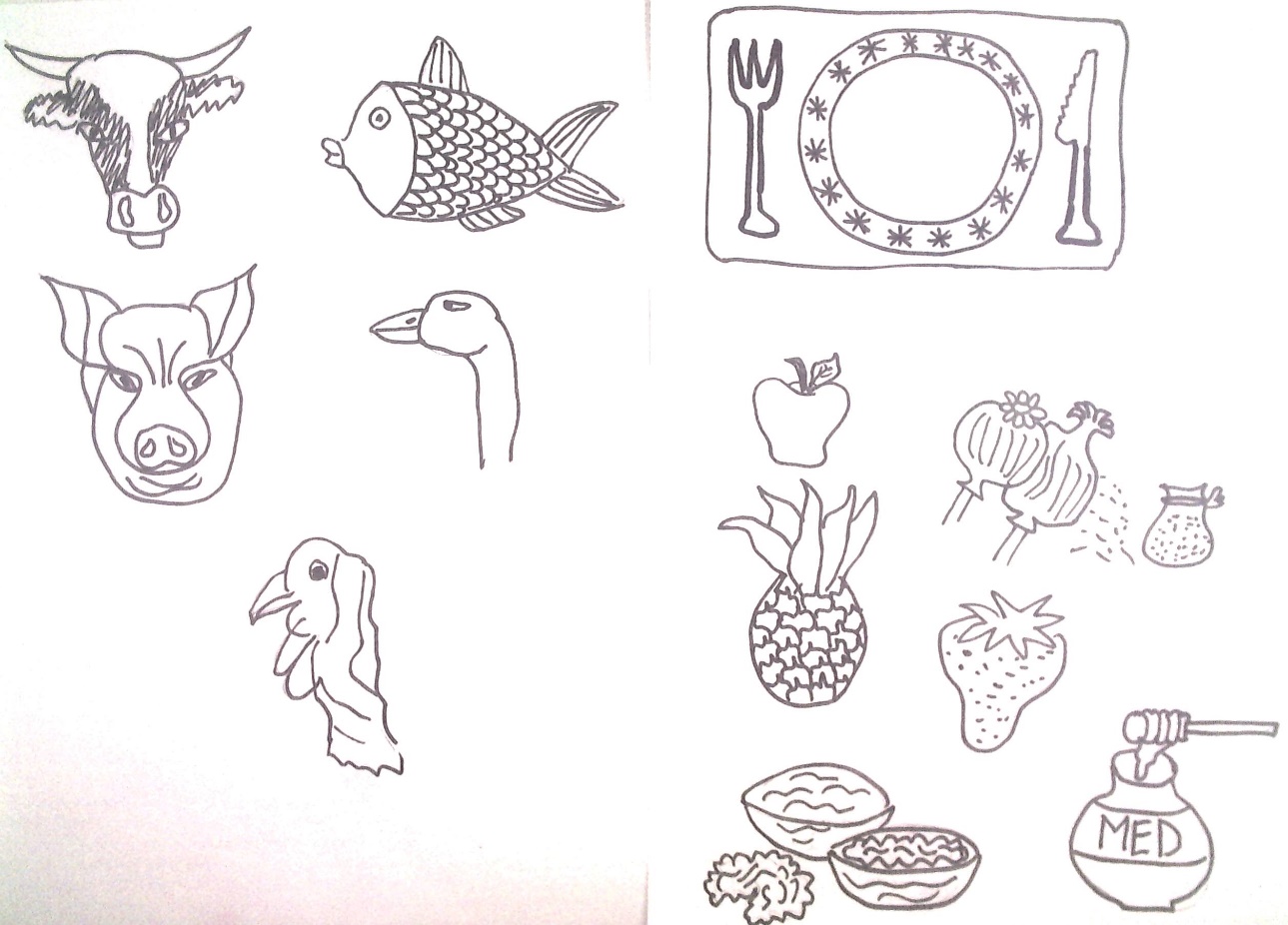         яловичина	риба                       свинина	качка           індичатинаProč se podle tradic má jíst právě tohle maso?Чому традиційно маємо їсти це м’ясо?
                      ….............................................................................................................................................. 
           
                      …..............................................................................................................................................
PŘÍLOHA / ГарнірVyber správnou přílohu, která se servíruje k pečeni na Hod boží.Вибери правильний гарнір, який подається до випічки на Різдво.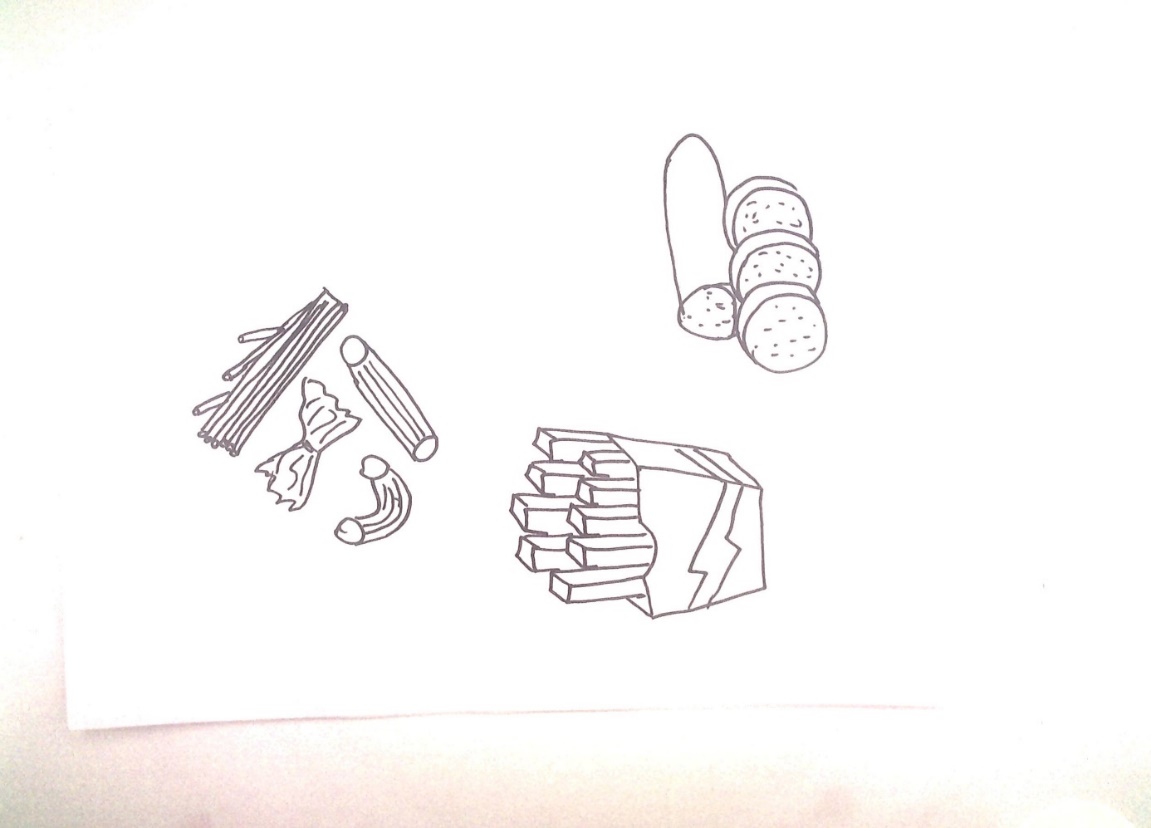 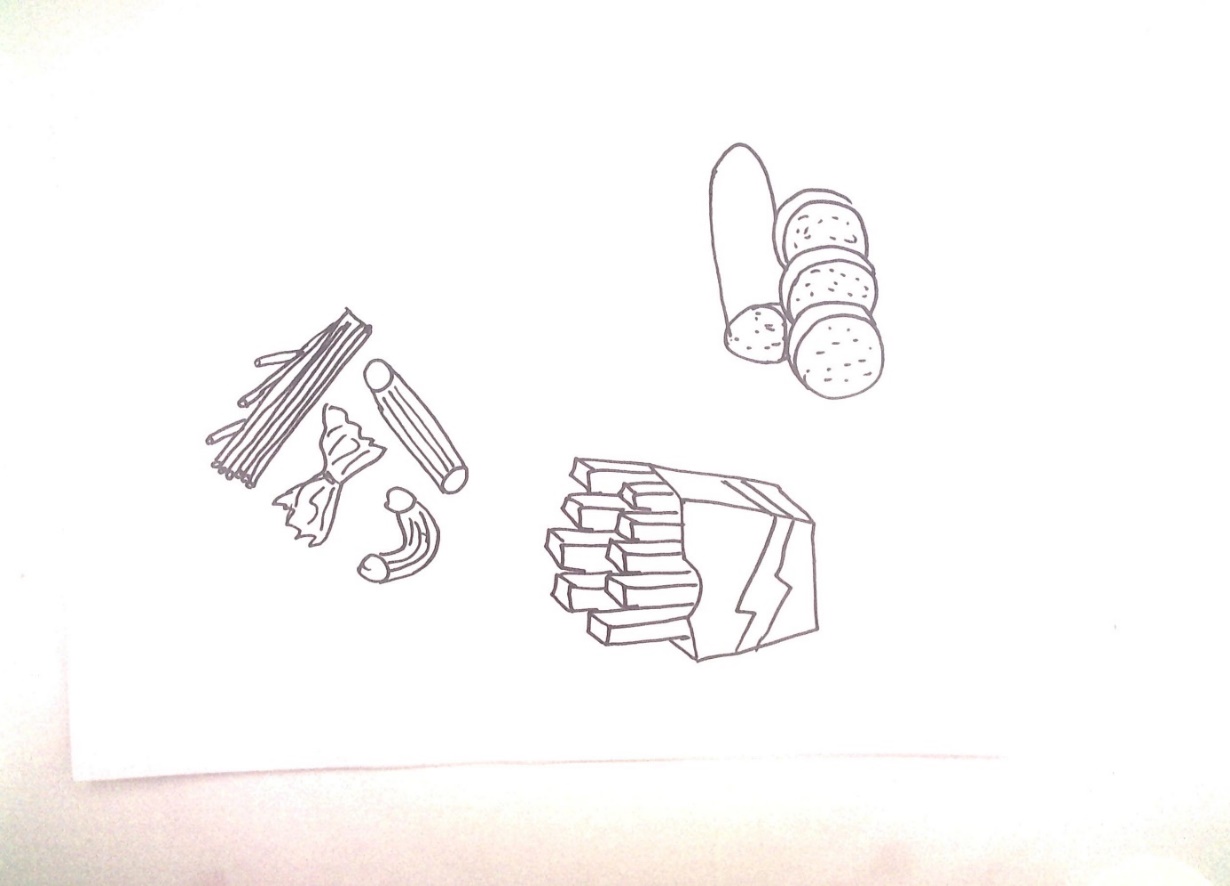 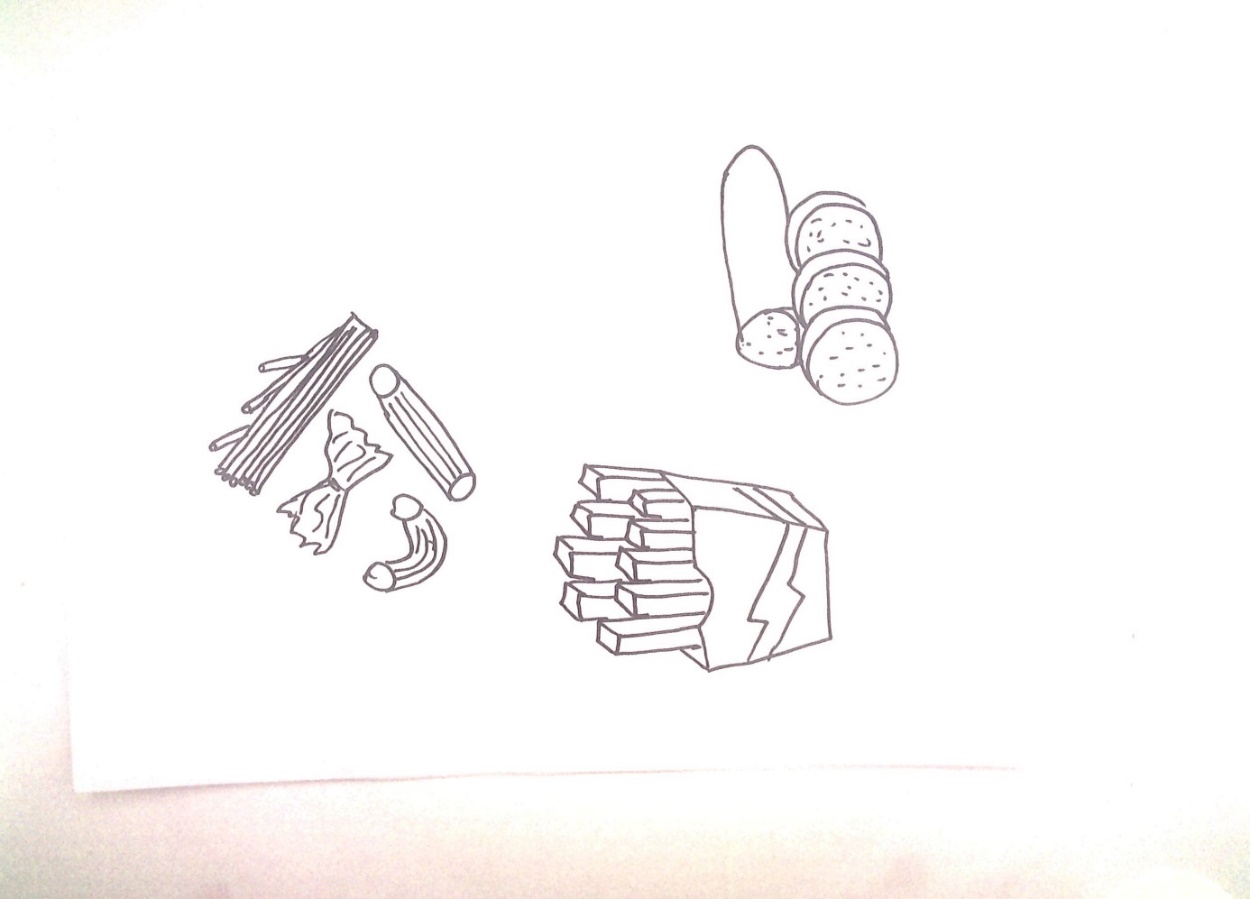 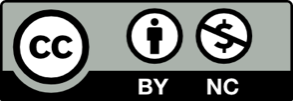 